Наименование поселенияАдресТелефонРежим работыСхема проездаМО ГП «Сосногорск»г.Сосногорск, ул.Комсомольская, д.78(82149)323428(82149)67607• Понедельник – с 08.00 до 19.00 (без перерыва на обед)• Вторник – с 08.00 до 19.00 (без перерыва на обед)• Среда – не приемный день• Четверг – с 08.00 до 19.00 (без перерыва на обед)• Пятница – с 08.00 до 19.00 (без перерыва на обед)• Суббота – с 09.00 до 16.00 (без перерыва на обед)• Воскресенье – выходной.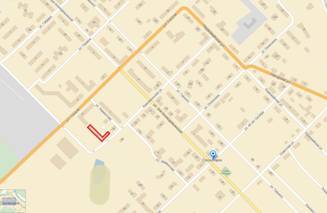 МО ГП«Нижний Одес»пгт. Нижний Одес, ул. Ленина, д.3.8(82149)22916• Понедельник – с 08.00 до 17.00 (без перерыва на обед)• Вторник – не приемный день• Среда – с 08.00 до 17.00 (без перерыва на обед)• Четверг – с 08.00 до 17.00 (без перерыва на обед)• Пятница – с 08.00 до 12.00 (без перерыва на обед)• Суббота – выходной• Воскресенье – выходной.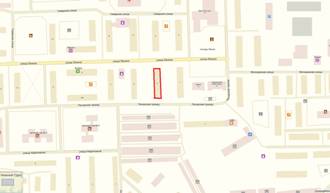 